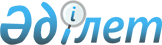 О внесении изменений в некоторые указы Президента Республики КазахстанУказ Президента Республики Казахстан от 29 августа 2002 года N 939
      Постановляю: 
      1. Внести изменения в следующие указы Президента Республики Казахстан: 
      1) в Указ Президента Республики Казахстан от 22 января 1999 года N 29 U990029_  "О мерах по дальнейшей оптимизации системы государственных органов Республики Казахстан" (САПП Республики Казахстан, 1999 г., N 1, ст. 2): 
      в приложении 1 к названному Указу исключить строку: 
      "Администрация Президента Республики Казахстан 331 
      в том числе аппарат специального представителя 
      Президента Республики Казахстан на космодроме "Байконур" 6"; 
      2) утратил силу Указом Президента РК от 31.03.2004. N 1327 ;


      3) признать утратившим силу Указ Президента Республики Казахстан от 8 мая 2002 года N 868 U020868_  "О внесении дополнения в Указ Президента Республики Казахстан от 11 февраля 2002 года N 806". 
      Сноска. Пункт 1 с изменением, внесенным Указом Президента РК от 31.03.2004 N 1327 .


      2. Правительству Республики Казахстан увеличить лимит штатной численности аппаратов акимов областей, городов Астаны и Алматы за счет сокращения лимита штатной численности территориальных органов Министерства культуры, информации и общественного согласия Республики Казахстан. 
      3. Настоящий Указ вступает в силу со дня подписания. 
					© 2012. РГП на ПХВ «Институт законодательства и правовой информации Республики Казахстан» Министерства юстиции Республики Казахстан
				
Президент  
Республики Казахстан  